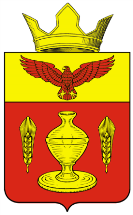 ВОЛГОГРАДСКАЯ ОБЛАСТЬПАЛЛАСОВКИЙ МУНИЦИПАЛЬНЫЙ РАЙОНАДМИНИСТРАЦИЯ ГОНЧАРОВСКОГО СЕЛЬСКОГО ПОСЕЛЕНИЯП О С Т А Н О В Л Е Н И Еот 02 сентября  2015 года                        п. Золотари                                                 № 62                                                                С целью приведения законодательства Гончаровского сельского поселения в соответствии с действующим законодательством Российской Федерации, руководствуясь статьей 7 Федерального закона от 06 октября 2003 года № 131-ФЗ «Об общих принципах организации местного самоуправления в Российской Федерации», Администрация Гончаровского  сельского поселенияПОСТАНОВЛЯЕТ:Внести изменения и дополнения в Постановление № 54 от 31.07.2015г.  «Об утверждении схемы расположения земельного участка»  Пункт 1 Постановления изложить в следующей редакции:Утвердить схему  расположения земельного участка общей площадью 5 кв.м.  с кадастровым номером 34:23:000000:7206, расположенного по адресу: Волгоградская область Палласовский район х.Ершов, для размещения подземного газопровода низкого давления  протяженностью 3982м.       2. Контроль за исполнением настоящего постановления оставляю за собой.     3. Настоящее Постановление вступает в силу с момента официального опубликования (обнародования). Глава Гончаровского                                                                                  К.У. Нуркатовсельского поселения рег.№ 62/2015г.                                                       О внесении изменений и дополненийв Постановление № 54 от 31.07.2015г. «Об утверждении схемы расположенияземельного участка»